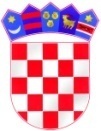               REPUBLIKA HRVATSKAVIROVITIČKO-PODRAVSKA ŽUPANIJA            OPĆINA NOVA BUKOVICA                   OPĆINSKO VIJEĆE                       PREDSJEDNIKKLASA: 021-05/20-01/02URBROJ: 2189/09-01-20–1Nova Bukovica, 17. ožujka 2020.Na temelju članka 26. i 117. Poslovnika o radu Općinskog vijeća Općine Nova Bukovica (Službeni glasnik Općine Nova Bukovica, broj 1/09 i 1/13)S A Z I V A M23. sjednicu Općinskog vijeća Općine Nova BukovicaSjednica će se održati u Novoj Bukovici u prostorijama Vijećnice – Općine Nova Bukovica  dana  20. ožujka 2020. godine (petak) s  početkom u  19,00  sati.Za sjednicu predlažem sljedeći:D N E V N I   R E D:Usvajanje zapisnika sa 22. sjednice Općinskog vijeća održane 21. siječnja 2020. godinezapisnik je priloženAktualnih pola sataPrijedlog Odluke o dopuni Poslovnika Općinskog vijeća Općine Nova BukovicaPrijedlog Izvješća o izvršenju programa održavanja komunalne infrastrukture na području Općine Nova Bukovica u 2019. godiniprijedlog Izvješća je priloženPrijedlog Izvješća o izvršenju programa gradnje objekata i uređaja komunalne infrastrukture na području Općine Nova Bukovica u 2019. godiniprijedlog Izvješća je priloženPrijedlog Izvješća o izvršenju programa utroška naknade za zadržavanje nezakonito izgrađenih zgrada u prostoru za 2019. godinuprijedlog Izvješća je priloženPrijedlog Izvješća o izvršenju programa utroška sredstava šumskog doprinosa za 2019. godinu prijedlog Izvješća je priloženPrijedlog Izvješća o izvršenju Programa korištenja sredstava ostvarenih od zakupa i davanje na korištenje poljoprivrednog zemljišta u vlasništvu Republike Hrvatske  u 2019. godiniprijedlog Izvješća je priloženDonošenje zaključka o prihvaćanju izvješća udruga na području Općine Nova Bukovica za 2019. godinuprijedlog Zaključka je priložen priložena izvješća udruga Prijedlog Odluke o sufinanciranju vrtića, u prilogu s obrazloženjemGodišnji provedbeni plan unapređenja zaštite od požara za područje Općine Nova Bukovica za 2020. godinu, u priloguPrijedlog Odluke o agrotehničkim mjerama, mjerama za uređivanje, održavanje  poljoprivrednih rudina i posebnih mjera zaštite od požara na području Općine Nova Bukovica, u prilogu s obrazloženjemRazmatranje Izvješća Državnog ureda za reviziju, u priloguPozivam sve članove Općinskog vijeća i ostale pozvane da se na točke dnevnog reda očituju na elektronsku poštu: nova.bukovica@bukovica.tcloud.hr ,najkasnije do 24,00 sati na dan 20. ožujka 2020.g. (petak), putem ispunjenog Obrasca o načinu glasanja po točkama dnevnog reda dostavljenog na e-poštu svih vijećnika. Svim vijećnicima će se poslati potvrda o zaprimanju ispunjenog i dostavljenog Obrasca.	U privitku ovog Poziva (elektronska dostava) nalazi se popis elektronske pošte za koju su svi vijećnici ponaosob dali suglasnost za korištenje u održavanju ove sjednice, a koja će biti sastavnica cirkularne e-pošte u kojoj svi dionici sjednice sudjeluju. Stoga Vas molimo, radi osiguranja javnosti da prilikom postavljanja upita i dostave ispunjenih Obrazaca ili u vezi bilo koje vrste komunikacije odgovarate svim dionicima cirkularne e-pošte (tzv. „odgovori svima“).Ujedno u privitku (elektronska dostava) dostavljamo i Odluku Stožera civilne zaštite od 12.03.2020., koja je povod i razlog održavanja ove elektronske sjednice.Sva pitanja preliminarno vezano uz točke iz dnevnog reda dostavite najkasnije do 12,00 sati na dan 20. ožujka 2020.g.Pozivam sve vijećnike da potvrde primitak ovog Poziva na elektronsku poštu: nova.bukovica@bukovica.tcloud.hr odmah po pročitanosti.S poštovanjem!     Za točnost otpravka                                                                            PREDSJEDNIK          Pročelnik                                                                                OPĆINSKOG VIJEĆA          Blaženka Blažević                                                                               Franjo Kraljik   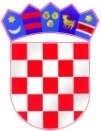               REPUBLIKA HRVATSKAVIROVITIČKO-PODRAVSKA ŽUPANIJA            OPĆINA NOVA BUKOVICA                   OPĆINSKO VIJEĆE                       PREDSJEDNIKKLASA: 021-05/20-01/02URBROJ: 2189/09-01-20–2Nova Bukovica, 18. ožujka 2020.UPUTA O RADU NA 23. SJEDNICI OPĆINSKOG VIJEĆA OPĆINE NOVA BUKOVICA DANA 20.03.2020.G.Dana 17. ožujka 2020.g. svim vijećnicima je dostavljen Poziv, KLASA: 021-05/20-01/02, URBROJ: 2189/09-01-20-2, za 23. sjednicu Općinskog vijeća Općine Nova Bukovica za dan 20. ožujka 2020.g. s početkom u 19,00 sati osobnom dostavom s pratećim materijalima sukladno tekstu Poziva te na elektronsku poštu svakog vijećnika s uputom da potvrde primitak istog kako bi se verificirali podaci.S današnjim danom u privitku ovih Uputa dostavlja se i Obrazac 1. o načinu glasanja po točkama dnevnog reda iz dostavljenog poziva (u privitku).O Vašem načinu glasanja izjasnite se na način da u jednom od stupaca pod nazivom „DA“, „NE“ ili „SUZDRŽAN“ s znakom „X“ označite na koji način glasate i tako u svakom retku, odnosno za svaku točku dnevnog reda. Ujedno, upišite vlastito ime i prezime u za to predviđen dio.Molim vas da radi transparentnosti i javnosti glasanja prilikom e-dostave ispunjenog Obrasca 1. koristite opciju „odgovori svima“ kako bi svi bili upućeni u način glasanja svih vijećnika.Danom zaprimanja odgovora od strane vijećnika na zaprimljen elektronski poziv za saziv sjednice, smatra se da je vijećnik dao svoju suglasnost na sudjelovanje te verificirao elektronsku poštu putem koje će se komunicirati o/u svim aspektima održavanja sjednice.Preliminarno sva pitanja i onima o točkama dnevnog reda možete dostaviti na službenu e-poštu: nova.bukovica@bukovica.tcloud.hr do 12,00 sati dana 20.03.2020, a sva dostavljena pitanja s odgovorima će biti objavljena i na web stranici www.novabukovica.hr.Ujedno, ovaj Poziv će biti objavljen na navedenoj web stranici, a nastavno na kojeg će šira javnost o radu Općinskog vijeća biti upoznata putem službene web stranice.Pozivam sve vijećnike da potvrde primitak dokumenta na elektronsku poštu: nova.bukovica@bukovica.tcloud.hr odmah po pročitanosti.S poštovanjem!     Za točnost otpravka                                                                            PREDSJEDNIK          Pročelnik                                                                                OPĆINSKOG VIJEĆA          Blaženka Blažević                                                                               Franjo Kraljik   Obrazac 1.Obrazac o načinu glasanja za 23. sjednicu Općinskog vijeća Općine Nova Bukovica dana 20. ožujka 2020.g._____________________Ime i prezime vijećnikaU Novoj Bukovici, 20. ožujka 2020.g.DANEUsvajanje Dnevnog redaR.br. i naziv točkeDANESUZDRŽANUsvajanje zapisnika sa 22. sjednice Općinskog vijeća održane 21. siječnja 2020. godine////Prijedlog Odluke o dopuni Poslovnika Općinskog vijeća Općine Nova BukovicaPrijedlog Izvješća o izvršenju programa održavanja komunalne infrastrukture na području Općine Nova Bukovica u 2019. godiniPrijedlog Izvješća o izvršenju programa gradnje objekata i uređaja komunalne infrastrukture na području Općine Nova Bukovica u 2019. godiniPrijedlog Izvješća o izvršenju programa utroška naknade za zadržavanje nezakonito izgrađenih zgrada u prostoru za 2019. godinuPrijedlog Izvješća o izvršenju programa utroška sredstava šumskog doprinosa za 2019. godinuPrijedlog Izvješća o izvršenju Programa korištenja sredstava ostvarenih od zakupa i davanje na korištenje poljoprivrednog zemljišta u vlasništvu Republike Hrvatske  u 2019. godiniDonošenje zaključka o prihvaćanju izvješća udruga na području Općine Nova Bukovica za 2019. godinuPrijedlog Odluke o sufinanciranju vrtića, u prilogu s obrazloženjemGodišnji provedbeni plan unapređenja zaštite od požara za područje Općine Nova Bukovica za 2020. godinu,Prijedlog Odluke o agrotehničkim mjerama, mjerama za uređivanje, održavanje  poljoprivrednih rudina i posebnih mjera zaštite od požara na području Općine Nova Bukovica,Razmatranje Izvješća Državnog ureda za reviziju